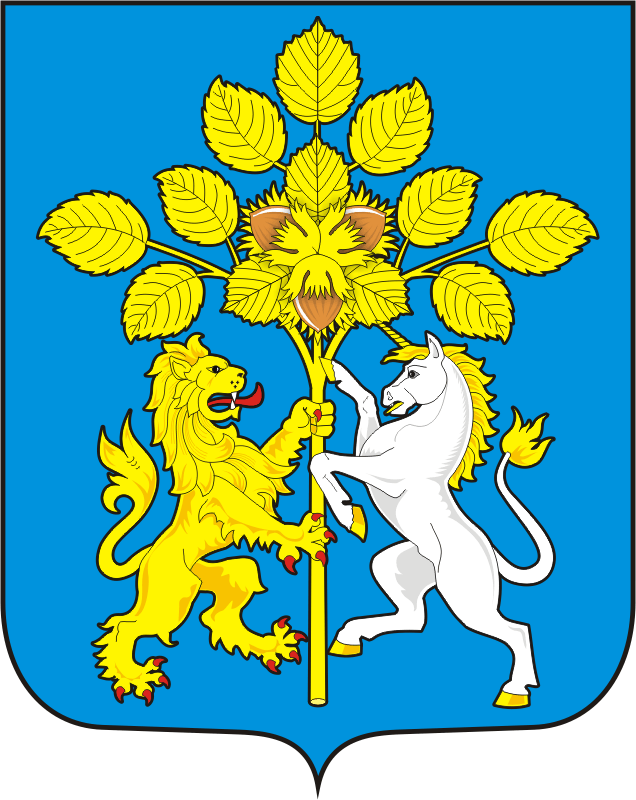 АДМИНИСТРАЦИЯ СПАССКОГО СЕЛЬСОВЕТАСАРАКТАШСКОГО РАЙОНА ОРЕНБУРГСКОЙ ОБЛАСТИП О С Т А Н О В Л Е Н И Е_________________________________________________________________________________________________________20.07.2020                                 с.Спасское                                           №  45-п          В соответствии с Федеральным законом от 12 июня 2002 года № 67-ФЗ «Об основных гарантиях избирательных прав и права на участие в референдуме граждан Российской Федерации», Законом Оренбургской области от 5 ноября 2009 года № 3209/719-IV-OЗ «О выборах депутатов представительных органов муниципальных образований в Оренбургской области»:          1. Образовать рабочую группу по оперативному решению вопросов, связанных с подготовкой и проведением выборов депутатов  представительных органов местного самоуправления муниципальных образований Саракташского района Оренбургской области на территории муниципального образования Спасский сельсовет Саракташского района Оренбургской области (далее – органы местного самоуправления) и утвердить в составе согласно приложению № 1.         2. Утвердить план организационно-технических мероприятий по обеспечению подготовки и проведения выборов депутатов представительных органов местного самоуправления муниципальных образований Саракташского района Оренбургской области на территории муниципального образования Спасский сельсовет Саракташского района Оренбургской области (далее – мероприятия) согласно приложению № 2. 3. Признать утратившим силу постановление администрации Спасского сельсовета от 11.08.2015 № 57-п «О мерах по оказанию содействия избирательным комиссиям в реализации их полномочий при подготовке и проведении выборов депутатов представительных органов муниципальных образований Саракташского района на территории муниципального образования Спасский сельсовет Саракташского района Оренбургской области».            4. Контроль исполнения настоящего постановления оставляю за собой            5. Постановление вступает в силу со дня его подписания.Глава муниципального образования                                                     В.А.СпицинРазослано: членам рабочей группы, территориальной избирательной комиссии Саракташского района, орготделу, прокуратуре районаС О С Т А Врабочей группы по оперативному решению вопросов, связанныхс подготовкой и проведением выборов депутатов представительных органов местного самоуправления муниципальных образований Саракташского района на территории муниципального образования Спасский сельсоветСаракташского района Оренбургской области__________П Л А Норганизационно-технических мероприятий по обеспечению подготовки и проведения выборов депутатов представительных органов местного самоуправления муниципальных образований Саракташского района на территории муниципального образования Спасский сельсоветСаракташского района Оренбургской областиПримечание. Привлечение в качестве ответственных исполнителей мероприятий настоящего Плана органов и организаций, не являющимися органами местного самоуправления Саракташского района, осуществляется по согласованию или на договорной основе.                                  _________О мерах по оказанию содействия избирательным комиссиям в реализации их полномочий при подготовке и проведении выборов депутатов представительных органов местного самоуправления муниципальных образований Саракташского района Оренбургской области на территории муниципального образования Спасский сельсовет Саракташского района Оренбургской областиПриложение № 1к постановлению администрации сельсоветаот 20.07.2020   № 45-пСпицинВячеслав Александрович -руководитель рабочей группы, глава Спасского сельсоветаДолейко Вячеслав ЭдуардовичФайзуллина Луиза Загитовна--    заместитель руководителя рабочей группы, председатель участковой избирательной комиссии 1505заместитель руководителя рабочей группы,председатель участковой избирательной комиссии 1506 ЦыпинаСветлана Анатольевна -секретарь рабочей группы, специалист 1категории администрации сельсоветаЧлены рабочей группы:Члены рабочей группы:Члены рабочей группы:Губанкова Галина Андреевна-заведующая Дома культуры с.СпасскоеСапрыкинПетр Николаевич-управляющий ИП КФХ «ПеревозниковФ.В.»ПавлухинСергей Иванович-староста с. КовыловкаСбитневВасилий Юрьевич-участковый уполномоченный полиции ( по согласованию)Десятова Ольга Викторовна -заведующая ФАП с.Спасское (по согласованию)КажанЕлена Игоревна-Директор МОБУ Спасская СОШ (по согласованию)Абдулгазизов Рустам Сайфуллович-участковый уполномоченный полиции (по согласованию)Приложение № 2к постановлению администрации сельсоветаот 20.07.2020   № 45-п№№ п/пНаименование мероприятияСрок проведенияОтветственные исполнители1.Проведение заседаний рабочей группы по оперативному решению вопросов, связанных с подготовкой и проведением выборов депутатов представительных органов местного самоуправления 13 сентября 2020 годаиюль-сентябрь 2020 годаСпицин В.А. – руководитель рабочей группы;члены рабочей группы2.Оказание содействия в проведении совещаний с председателями, секретарями участковых избирательных комиссий по вопросам подготовки и проведения выборов депутатов представительных органов местного самоуправления 13 сентября 2020 годапо отдельному графикуСпицин В.А. – руководитель рабочей группы;3.Предоставление избирательным комиссиям на безвозмездной основе необходимых помещений, включая помещения для голосования и помещения для хранения избирательной документации, транспортных средств, средств связи и технического оборудования, а также оказание при необходимости иной помощи, направленной на обеспечение выполнения избирательными комиссиями полномочий, установленных законодательством Российской Федерациипериод проведения избирательной кампании по мере поступления соответствующих заявокАдминистрация муниципального образования Спасский сельсовет4.Уточнение перечня избирательных участков и их границв установ-ленные законодательством Российской Федерации срокиАдминистрация муниципального образования Спасский сельсовет5.Обеспечение избирательных участков оборудованием, специальными приспособлениями, позволяющими инвалидам и лицам с ограниченными возможностями здоровья в полном объёме реализовать их избирательные правапериод проведения избирательной кампанииАдминистрация муниципального образования Спасский сельсовет6.Оказание содействия территориальной избирательной комиссии в обеспечении участковых избирательных комиссий компьютерным оборудованием, необходимым для применения технологии изготовления протоколов участковых избирательных комиссий об итогах голосования с машиночитаемым кодомв установ-ленные законодательством Российской Федерации срокиАдминистрация муниципального образования Спасский сельсовет7.Выделение резервных помещений для голосования с целью организации непрерывности процесса проведения выборов в случаях невозможности работы избирательных комиссий в имеющихся помещенияхиюль2020 годаАдминистрация муниципального образования Спасский сельсовет8.Информирование избирателей о подготовке и проведении выборовпериод проведения избирательной кампанииАдминистрация муниципального образования Спасский сельсовет9.Выделение специальных мест для размещения печатных агитационных материалов на территории каждого избирательного участкане позднее 13.08.2020 Администрация муниципального образования Спасский сельсовет10.Принятие мер по пресечению противоправной агитационной деятельности, предотвращению изготовления незаконных и подложных предвыборных агитационных материалов и их изъятию, установлению изготовителей и распространителей указанных материалов, выявлению участников иной противоправной агитационной деятельности, своевременное информирование соответствующих избирательных комиссий о выявленных фактах и принятых мерах, своевременное направление материалов в судагитационный период избирательной кампанииОМВД России по Саракташскому району,Администрация муниципального образования Спасский сельсовет11.Оборудование помещений участковых избирательных комиссий в день голосования переносными металлодетекторами и техническими средствами объективного контроляпериод проведения избирательной кампанииАдминистрация муниципального образования Спасский сельсовет12.Обеспечение резервным автономным энергоснабжением помещений для голосования избирательных участков, а также здания администрации района, в котором размещена территориальная избирательная комиссия Саракташского района13 сентября2020 годаАдминистрация муниципального образования Спасский сельсовет13.Оказание содействия территориальной избирательной комиссии в обеспечении соблюдения пожарной безопасности в помещениях для голосования и помещениях, занимаемых избирательными комиссиями Саракташского районапериод проведения избирательной кампанииАдминистрация муниципального образования Спасский сельсовет